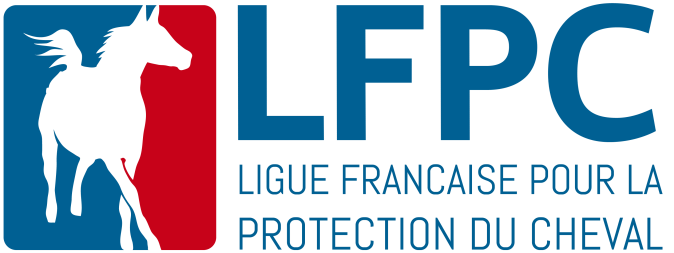 10 place Léon Blum75011 PARIS 01.43.79.03.03 ou 03.25.80.83.81 DATE et SIGNATURE :N° SIREN : 324559996 – N° SIRET : 32455999600057 Association régie par la loi du 1er juillet 1901 - Déclarée à la Préfecture de Police de la Seine le 5 juin 1909 (J.O. du 2 juillet 1909)RECONNUE D'UTILITE PUBLIQUE (Décret du 25 novembre 1969 – J.O. du 2 décembre 1969)NOM :Prénom :Date de naissance :Adresse :Téléphone :Activités professionnelles :Propriété sur laquelle sera hébergé le cheval (superficie, type d’enclos, type de clôture),Hébergement (box, abri fermé, etc…), moyens d’abreuvement, stockage de la nourriture…)Expérience dans le domaine équestre (éventuellement diplômes).